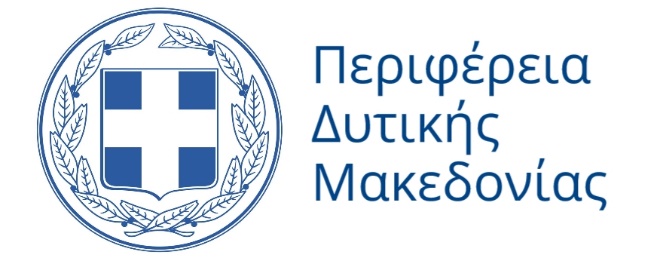 ΠΕΡΙΦΕΡΕΙΑΚΗ ΕΝΟΤΗΤΑ ΚΟΖΑΝΗΣΔΙΕΥΘΥΝΣΗ ΔΗΜΟΣΙΑΣ ΥΓΕΙΑΣ ΚΑΙ ΚΟΙΝΩΝΙΚΗΣ ΜΕΡΙΜΝΑΣΤΜΗΜΑ ΚΟΙΝΩΝΙΚΗΣ ΑΛΛΗΛΕΓΓΥΗΣ ΚΑΙ ΑΘΛΗΤΙΣΜΟΥΑναγγελία Άσκησης Επαγγέλματος Κοινωνικού ΛειτουργούΤι θα χρειαστείτε:Αντίγραφο πτυχίου του Τμήματος Κοινωνικής Διοίκησης του Δημοκρίτειου Πανεπιστημίου της Θράκης με κατεύθυνση Κοινωνικής Εργασίας ή του Πανεπιστημίου Δυτικής Αττικής (Τμήμα Κοινωνικής Εργασίας), ή του Πανεπιστημίου Πατρών (Τμήμα Επιστημών της Εκπαίδευσης και Κοινωνικής Εργασίας), ή του Ελληνικού Μεσογειακού Πανεπιστημίου (Τμήμα Κοινωνικής Εργασίας) ή Πτυχίου Τ.Ε.Ι. ή απόφαση επαγγελματικής ισοτιμίας εκδοθείσα από το Υπουργείο Παιδείας, Έρευνας και Θρησκευμάτων ή αντίγραφο πτυχίου του εξωτερικού με επίσημη μετάφραση καθώς και πράξη ισοτιμίας και αντιστοιχίας αυτού εκδοθείσα από τις αρμόδιες Υπηρεσίες αναγνώρισης (ΙΤΕ ή ΔΟΑΤΑΠ).Αντίγραφο ποινικού Μητρώου Γενικής Χρήσης.Δύο (2) φωτογραφίες διαστάσεων ταυτότηταςΣτην περίπτωση που ο ενδιαφερόμενος είναι Έλληνας πολίτης: Φωτοαντίγραφο δελτίου αστυνομικής ταυτότητας ή οποιουδήποτε δημοσίου εγγράφου πιστοποίησης της ταυτότητας του ενδιαφερομένου. Στην περίπτωση που ο ενδιαφερόμενος είναι πολίτης τρίτης χώρας Στην περίπτωση που ο ενδιαφερόμενος είναι πολίτης τρίτης χώρας αλλά είναι παντρεμένος ή με σύμφωνο συμβίωσης με Έλληνα ή Ελληνίδα: Πιστοποιητικό οικογενειακής κατάστασης από το οποίο προκύπτει η σύναψη συμφώνου συμβίωσης με Έλληνα ή Ελληνίδα.Στην περίπτωση που ο ενδιαφερόμενος είναι πολίτης τρίτης χώρας αλλά είχε άδεια διαμονής σε ισχύ κατά την έναρξη ισχύος του ν. 3386/2005 και εφόσον έχει συμπληρώσει δεκαετή νόμιμη διαμονή στην Ελλάδα κατά την τελευταία δωδεκαετία πριν την υποβολή σχετικού αιτήματος: Αντίγραφο δεκαετούς άδειας διαμονής.Στην περίπτωση που ο ενδιαφερόμενος είναι ενήλικας πολίτης τρίτων χωρών αλλά γεννήθηκε στην Ελλάδα ή έχει ολοκληρώσει επιτυχώς έξι τάξεις ελληνικού σχολείου στην Ελλάδα, πριν τη συμπλήρωση του 23ου έτους της ηλικίας του: Άδεια Διαμονής Δεύτερης ΓενιάςΣτην περίπτωση που ο ενδιαφερόμενος είναι πολίτης τρίτης χώρας και διαμένει νόμιμα στην ελληνική επικράτεια συμπεριλαμβανομένων των δικαιούχων διεθνούς προστασίας: Άδεια επί μακρόν διαμένοντος υπηκόου τρίτης χώρας.Στην περίπτωση που ο ενδιαφερόμενος είναι πολίτης τρίτης χώρας αλλά μέλος οικογένειας Έλληνα πολίτη: Δελτίο διαμονής μέλους οικογένειας Έλληνα ή Δελτίο νόμιμης διαμονής ή Προσωποπαγή άδεια διαμονής υπηκόων τρίτων χωρών.Στην περίπτωση που ο ενδιαφερόμενος είναι ομογενής: Δελτίο ταυτότητας ομογενούς ή Άδεια διαμονής ομογενούς.Βεβαίωση εγγραφής στο οικείο Περιφερειακό Τμήμα του Συνδέσμου Κοινωνικών Λειτουργών Ελλάδος.Αίτηση – Υπεύθυνη Δήλωση του ενδιαφερόμενου (άρθρο 8 του ν. 1599/1986) για τη χορήγηση βεβαίωσης άσκησης επαγγέλματος κοινωνικού λειτουργού